Muy Señora mía/Muy Señor mío,En relación con la Carta Colectiva 7/20, de 17 de mayo de 2019, deseamos informarle de que el siguiente tema de trabajo, objeto del proceso de aprobación alternativo, recibió comentarios durante el periodo de examen adicional y se someterá a aprobación en la próxima reunión de la Comisión de Estudio 20 del UIT-T (Ginebra, 25 de noviembre – 6 de diciembre de 2019):Proyecto de nueva Recomendación UIT-T Y.4904 (ex Y.SSC-MM), Modelo de madurez para ciudades inteligentes y sostenibles (véase el Documento TD1337).Le deseo una reunión agradable y productiva.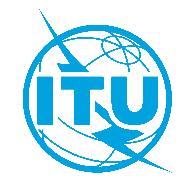 Unión Internacional de TelecomunicacionesOficina de Normalización de las TelecomunicacionesGinebra, 25 de junio de 2019Ref.:Addéndum 1 a la 
Carta Colectiva 7/20 de la TSBCE 20/CBA:–	las Administraciones de los Estados Miembros de la Unión;–	los Miembros de Sector del UIT-T;–	los Asociados del UIT-T que participan en los trabajos de la Comisión de Estudio 20;–	las Instituciones Académicas de la UITTel.:+41 22 730 6301A:–	las Administraciones de los Estados Miembros de la Unión;–	los Miembros de Sector del UIT-T;–	los Asociados del UIT-T que participan en los trabajos de la Comisión de Estudio 20;–	las Instituciones Académicas de la UITFax:+41 22 730 5853A:–	las Administraciones de los Estados Miembros de la Unión;–	los Miembros de Sector del UIT-T;–	los Asociados del UIT-T que participan en los trabajos de la Comisión de Estudio 20;–	las Instituciones Académicas de la UITCorreo-e:tsbsg20@itu.intA:–	las Administraciones de los Estados Miembros de la Unión;–	los Miembros de Sector del UIT-T;–	los Asociados del UIT-T que participan en los trabajos de la Comisión de Estudio 20;–	las Instituciones Académicas de la UITWeb:http://itu.int/go/tsg20A:–	las Administraciones de los Estados Miembros de la Unión;–	los Miembros de Sector del UIT-T;–	los Asociados del UIT-T que participan en los trabajos de la Comisión de Estudio 20;–	las Instituciones Académicas de la UITAsunto:Reunión de la Comisión de Estudio 20, Ginebra, 25 de noviembre – 6 de diciembre de 2019Reunión de la Comisión de Estudio 20, Ginebra, 25 de noviembre – 6 de diciembre de 2019Atentamente,(firmado)Chaesub Lee
Director de la Oficina de Normalización
de las Telecomunicaciones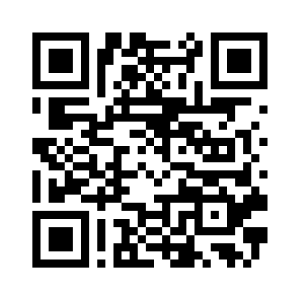 Novedades sobre la reunión